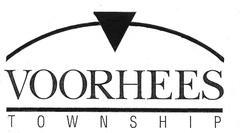 JOB DATE:			December 15, 2020TITLE:			Clerk – Part TimeDEPARTMENT:		Department of Construction RESPONSIBILITIES:   	Reviews applications for construction permits to ensure all necessary information and documents are included and requests additional information as instructed or directed by the appropriate Sub-Code or Construction OfficialSchedules inspections proceedings; may process requests for scheduling changes.Must work effectively with members of the public as well as associates.Must be knowledgeable in Microsoft Office and have ability to compose correspondence and create/maintain spreadsheets.Must have strong writing skills.	Submit job application or resume to:Voorhees TownshipHuman Resources2400 Voorhees Town CenterVoorhees, NJ  08043Fax (856) 429-3766 applicant@voorheesnj.com